9.	Elektronická fakturace Celý proces zpracování příchozích faktur (příjem => zpracování => schvalování => zaúčtování) klade obvykle velké nároky na administrativu napříč celým podnikem. Elektronizace a digitalizace jsou přirozeným trendem a v mnoha případech mohou usnadnit plnění povinností, snížení chybovosti či snížit náklady. V českých firmách je stále velmi rozšířené zasílání „elektronických faktur“ ve formátu PDF, který však de facto pouze přenáší náklady na tisk z dodavatele na odběratele. Plnohodnotná elektronická faktura ve smyslu elektronizace a z ní plynoucích výhod je pouze taková, kde jsou data automatizovaně (strojově) přenesena ve standardním formátu do podnikového či účetního systému protistrany, kde jsou opět elektronicky zpracována.Hlavní zjištěníVíce než 84 % firem s 10 a více zaměstnanci v Česku v lednu 2018 vystavilo a zaslalo fakturu elektronickou cestou. V loňském šetření bylo takových subjektů  o 10 procentních bodů méně. České firmy však častěji vystavovaly elektronické faktury ve formátu, který neumožňoval jejich automatizované zpracování, jednalo se např. o faktury zaslané e-mailem či jako jeho příloha v PDF formátu – tuto možnost v lednu využívalo již více jak 83 % českých firem.Plně automatizované faktury (tzv. e-faktury) zaslalo na začátku roku 2018 více než 14 % firem, tedy téměř šestkrát méně než výše uvedené elektronické faktury neumožňující jejich automatizované zpracování. E-faktury zasílaly v lednu 2018 častěji velké firmy s více než 250 zaměstnanci (39 %) a z hlediska odvětví je vystavovaly nejčastěji subjekty působící v potravinářském, nápojovém a tabákovém průmyslu, v automobilovém průmyslu a ve velkoobchodě (ve všech zmíněných odvětvích více než 27 %).Faktury pouze v elektronické podobě ve formátu zpracovatelném automatizovanými nástroji (tzv. e-faktury) vystavovalo v lednu 2018 velmi malé množství firem (1,5 %). Nejčastěji to byly subjekty působící v potravinářském, nápojovém a tabákovém průmyslu (6 %). Spočítáme-li průměrný podíl automatizovaných e-faktur zaslaných firmami na celkovém počtu jimi zaslaných faktur, vychází pro firmy s 10 a více zaměstnanci na 6 %. Středně velké firmy zasílaly průměrně 8 % plně automatizovaných e-faktur a velké firmy dokonce 18 % těchto faktur. Relativně nejvyšší podíl e-faktur na celkovém počtu vystavených faktur měly v lednu 2018 firmy působící v automobilovém průmyslu, v potravinářství a také subjekty působící v  telekomunikacích. Některé firmy působící v ČR stále vystavují daňové doklady pouze klasickou cestou v papírové podobě. V roce 2018 jich bylo 14 %, před rokem ještě téměř čtvrtina (23 %). Jsou to častěji malé subjekty (16 %) než velké (7 %) a podle převažující ekonomické činnosti jich nalezneme nejvíce v maloobchodě (29 %), dopravě a skladování či stravování a pohostinství (shodně 23 %). Datovou schránkou zaslalo fakturu v lednu 2018 jen 7 % všech firem, častěji se jednalo o velké subjekty (13 %). Ve srovnání s předchozími roky však využívání datových schránek pro zasílání elektronických faktur mírně roste. Datovou schránkou zasílaly v roce 2018 faktury nejčastěji firmy působící v telekomunikačních činnostech (22 %).V zasílání faktur elektronickou cestou ve formátu, který neumožňuje jejich automatizované zpracování, jsou české firmy v lednu 2018 v mezinárodním měřítku vysoce nadprůměrné (4. místo). Pokud bychom však žebříček sestavovali pouze ze zasílání plnohodnotných automatizovaných e-faktur, byly by české firmy pod průměrem EU28 (21. místo). Nejvíce e-faktur vystavují firmy ve Finsku, ve Slovinsku a v Dánsku. Graf 9.1: Firmy v ČR zasílající faktury prostřednictvím datových schránek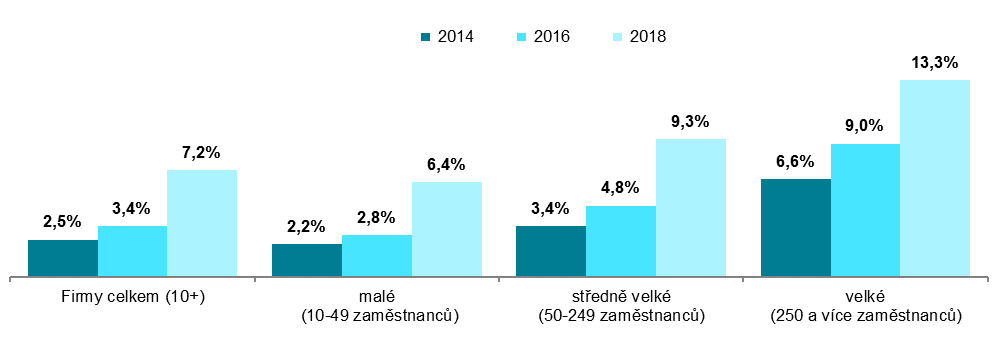 podíl na celkovém počtu firem s 10 a více zaměstnanci v dané velikostní skupině v daných letech (v %)Tab. 9.1: Využití elektronické fakturace v podnikatelském sektoru ČR v roce 2018podíl na celkovém počtu firem s 10 a více zaměstnanci v dané velikostní a odvětvové skupině (v %)Graf 9.2: Zasílání elektronických faktur v zemích EU v roce 2018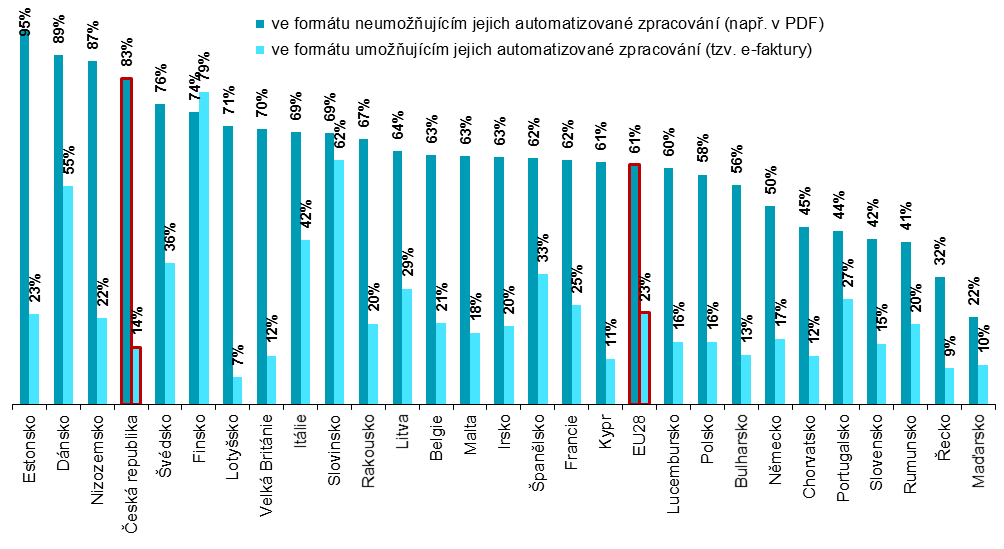 podíl na celkovém počtu firem s 10 a více zaměstnanci v dané zemi                              zdroj dat: Eurostat, prosinec 2018Graf 9.3: Zasílání e-faktur ve formátu umožňujícím jejich automatizované zpracování firmami v ČR – top 5 odvětví v roce 2018 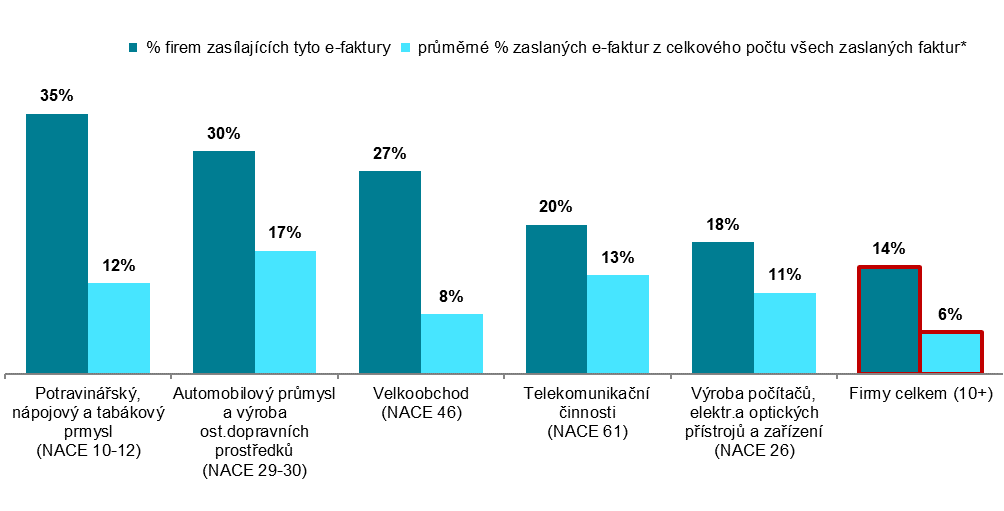  *jedná se o průměrný podíl e-faktur zaslaných firmami ve standardizovaném formátu určeném pro automatizované zpracování dat na celkovém počtu jimi vystavených a zaslaných faktur v lednu 2018Zdroj: Český statistický úřad, 2018 Firmy zasílající faktury v elektr. podobě celkem formát zasílaných elektronických fakturformát zasílaných elektronických fakturFirmy zasílající faktury prostř. datových schránekFirmy přijímající faktury v elektr. podobě  celkemformát přijímaných elektronických fakturformát přijímaných elektronických fakturFirmy zasílající faktury v elektr. podobě celkem standardi-
zovaný  formát umožňující automati-
zované zpracování jiný formát neumožňu-
jící  automati-
zované zpracování Firmy zasílající faktury prostř. datových schránekFirmy přijímající faktury v elektr. podobě  celkemstandardi-
zovaný  formát umožňující automati-
zované zpracování jiný formát neumožňu-
jící automati-
zované zpracování Firmy zasílající faktury v elektr. podobě celkem standardi-
zovaný  formát umožňující automati-
zované zpracování jiný formát neumožňu-
jící  automati-
zované zpracování Firmy zasílající faktury prostř. datových schránekFirmy přijímající faktury v elektr. podobě  celkemstandardi-
zovaný  formát umožňující automati-
zované zpracování jiný formát neumožňu-
jící automati-
zované zpracování Firmy celkem (10+)84,2 14,4 82,7 7,2 92,7 17,7 91,2 Velikost firmy  10–49 zaměstnanců82,5 11,5 81,3 6,4 91,8 16,1 90,3   50–249 zaměstnanců90,1 21,9 87,7 9,3 95,7 20,3 94,2   250 a více zaměstnanců92,7 38,6 88,6 13,3 97,0 36,9 95,5 Odvětví (ekonomická činnost)  Zpracovatelský průmysl87,4 15,4 85,5 4,7 93,7 15,9 92,5   Výroba a rozvod energie, plynu, tepla87,5 10,4 86,1 6,5 95,6 18,1 93,5   Stavebnictví81,7 6,5 80,4 7,8 92,0 7,7 91,6   Obchod a opravy motorových vozidel87,9 17,0 87,0 7,8 92,4 26,7 91,6   Velkoobchod90,3 27,3 89,5 7,4 95,1 19,5 94,5   Maloobchod70,6 16,0 68,2 3,5 95,8 36,1 88,5   Doprava a skladování74,5 11,1 73,6 3,8 88,3 21,4 86,7   Ubytování85,9 10,6 84,9 7,2 91,3 17,6 89,8   Stravování a pohostinství74,0 8,8 72,3 7,6 86,5 17,5 84,8   Činnosti cestovních agentur a kanceláří95,9 11,6 93,6 8,7 98,4 15,5 96,0   Audiovizuální činnosti; vydavatelství96,1 16,7 95,6 13,2 96,5 15,4 96,5   Telekomunikační činnosti97,4 20,1 94,8 22,2 96,1 21,6 94,1   Činnosti v oblasti IT95,7 16,5 94,5 14,5 98,8 20,5 97,8   Činnosti v oblasti nemovitostí84,7 6,4 84,2 7,4 93,5 13,4 90,6   Profesní, vědecké a technické činnosti88,7 13,2 87,5 16,9 94,7 14,8 94,7   Ostatní administrativní a podpůrné činnosti80,3 11,4 78,1 7,6 83,2 14,0 81,6 